АОУ ВО ДПО «ВИРО»«ОДОБРЕНО»на заседании экспертной рабочей группыпо начальному общему образованиюпри РУМО по общему образованию(Протокол № 4 от 30.05.2023)Методические рекомендации по обучению младших школьников моделированию в процессе решения математических задач в 3 классеАвтор составительШадрина Нина Владимировна, методист сектора начального общего образования ЦНППМПРв г. Вологда АОУ ВО ДПО «ВИРО»2023 годАктуальностьОбщеобразовательная значимость решения текстовых задач определяется не только целью – формированием умения решать задачи, но и возможностью их использования для усвоения знаний, а также для умственного развития школьников.  Большое значение в формировании умения решать задачи имеет моделирование.Моделирование – это метод исследования (или обучения), который предполагает создание искусственных систем или естественных систем (моделей), имитирующих существенные свойства оригинала.Анализируя разные программы по математике с позиции их направленности на обучение школьников приёмам графического моделирования арифметических задач, можем сделать вывод. Во многих учебниках математики для начальной школы обучение моделированию представлено фрагментарно, алгоритм обучения моделированию отсутствует.   В программе М. И. Моро большая часть задач решается составлением словесно-графических моделей.  В программе И. И, Аргинской задачи решаются составлением словесно-графической   и условно-графической моделей. В программе Н. Б Истоминой основная масса задач решается составлением  условно-графической и графической модели.Для обучения младших школьников моделированию при решении математических задач может быть использованы пособия Н.Б. Истоминой. [2;3]Цель рекомендаций – раскрыть технологию основного этапа обучения моделированию при решении текстовых задач, представить классификацию моделей и типовые задания, обеспечивающие формирование умений моделирования.Основное содержаниеРассматривая текстовую задачу как словесную модель ситуации (явления, события, процесса), а ее решение – как перевод словесной модели в символическую (математическую) – выражение, равенство, уравнение и т.д., целесообразно до решения текстовых задач создать учащимся условия для приобретения опыта в интерпретации той или иной ситуации на различных моделях. Средством создания этих условий может являться методика формирования у учащихся представлений о смысле арифметических действий, в основе которой лежит установление соответствия между словесными (вербальными), предметными, графическими (схематическими) и символическими моделями. Овладев этими умениями до решения текстовых задач, учащиеся смогут использовать приемы моделирования как общий способ деятельности, а не как частный прием для решения той или иной конкретной задачи.Данный методический подход к обучению младших школьников решению текстовых задач является ответом на вопрос, как научить младших школьников решать текстовые задачи.Этот подход можно представить в виде двух этапов.I этап – подготовительный. На нем младшие школьники овладевают навыками чтения; приемами умственной деятельности (анализа и синтеза, сравнения, классификации, аналогии, обобщения); усваивают смысл основных математических понятий: "сложение", "увеличить на", "вычитание", "уменьшить на", "разностное сравнение"; учатся использовать отрезки как средство моделирования этих понятий, овладевают умением складывать и вычитать отрезки, знакомятся со схемой.II этап – основной. На нем учащиеся знакомятся со структурой задачи (условие, вопрос, известные, неизвестные), учатся анализировать ее текст (здесь уже не имеет значения, простая это задача или составная), переводить словесную модель в схематическую и (или) в символическую и овладевают умением записывать решение и ответ задачи.Рассмотрим более подробно организацию деятельности учащихся на II этапе в 3 классе.Цель обучения моделированию при решении текстовых задач в 3 классе заключается в формировании умений обучающихся сравнивать и выбирать схемы для решения задач, составлять схемы и выражения к составным задачам, осознавать структуру задачи и осознавать процесс ее решения.Средством достижения этой цели являются специальные обучающие задания, включающие методические приемы   сравнения, выбора, преобразования и конструирования графических схем (моделей). Их можно найти в пособии Н.Б. Истоминой.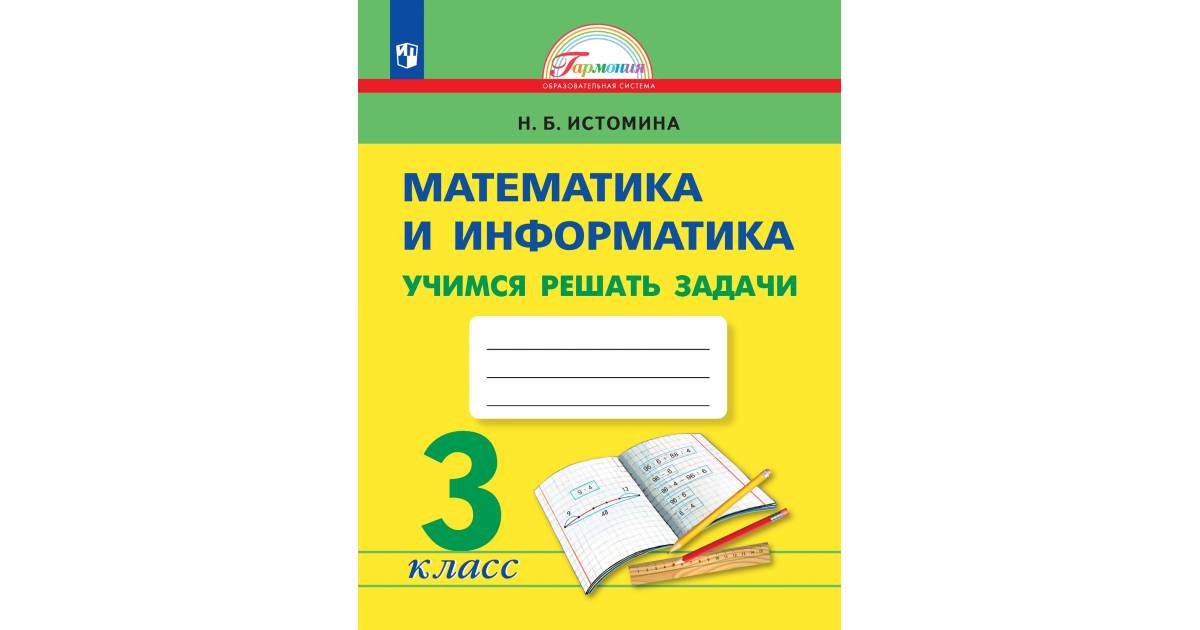 При работе с пособием нам необходимо: проанализировать дидактический аппарат учебного пособия Н.Б. Истоминой для 3 класса, сравнить содержание и логику предъявления заданий по обучению моделированию с учебником, по которому осуществляется обучение третьеклассников математике;определить необходимые упражнения и задания, выполнение которых возможно с использованием приемов обучения третьеклассников графическому моделированию, описанных в пособии Н.Б. Истоминой. (3 класс);спланировать обучение таким образом, чтобы примерно хотя бы одно задание было реализовано на каждом   уроке математики. (Если в учебнике достаточно таких заданий, например в учебниках Н.Б. Истоминой, Л.Г. Петерсон, С.Ф. Горбова, то данный пункт не является обязательным).Логика включения заданий на формирование учебных умений моделирования может быть следующей. Включать в урок задания на формирование умений отмечать на схеме отрезки, соответствующие математическому выражению.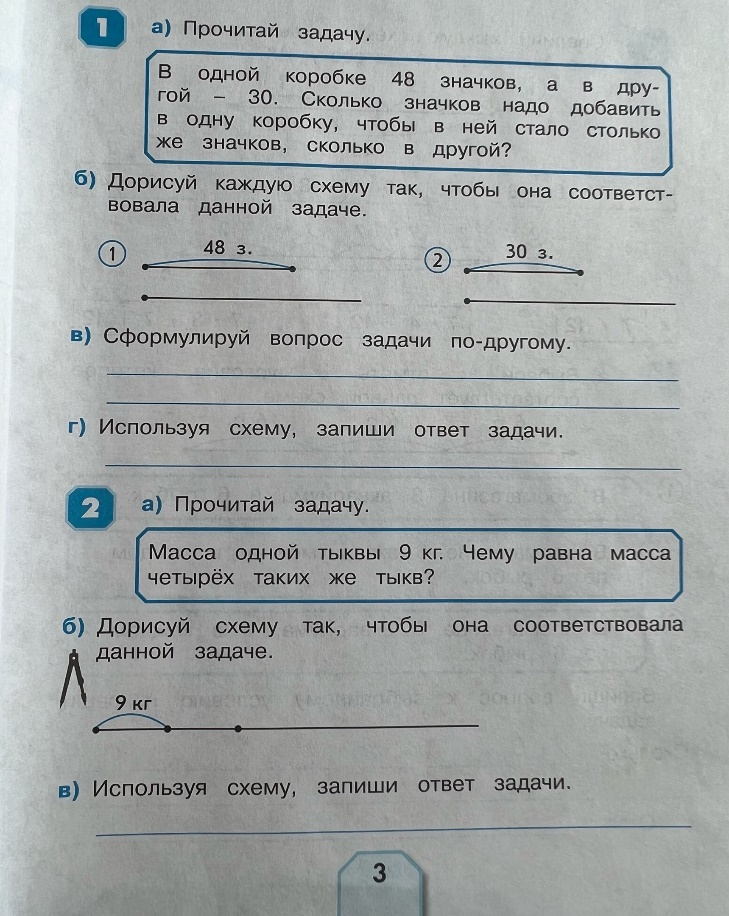 Пример одного из заданий из пособия Н.Б. Истоминой.Включать в урок задания на формирование умений записывать выражение, анализируя условие задачи, и отмечать на схеме отрезки, соответствующие математическому выражению.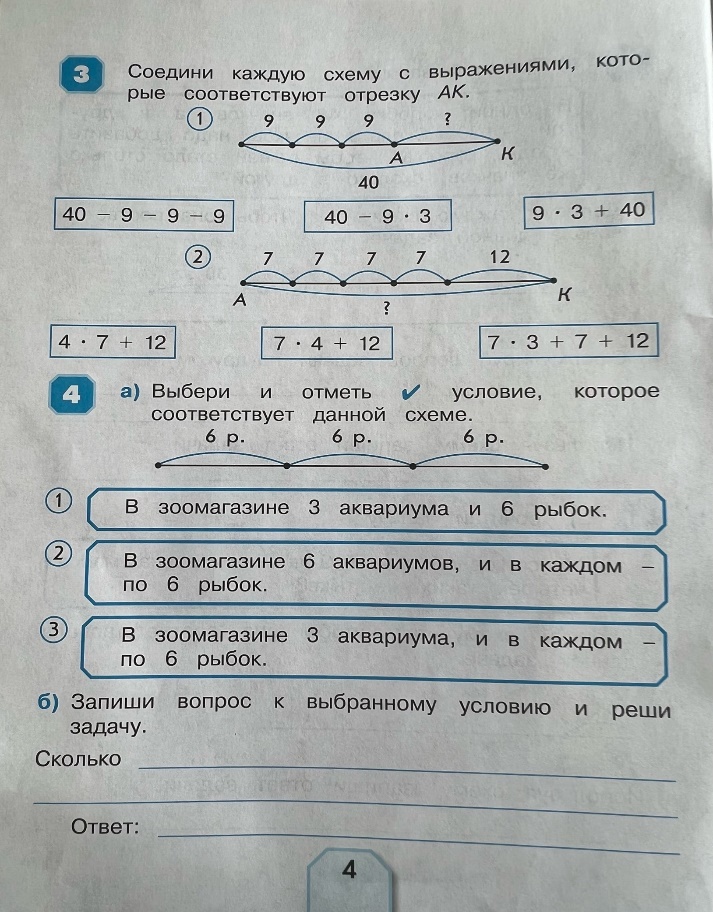  Включать в урок задания, направленные на формирование умений дорабатывать, дополнять схему решения задачи.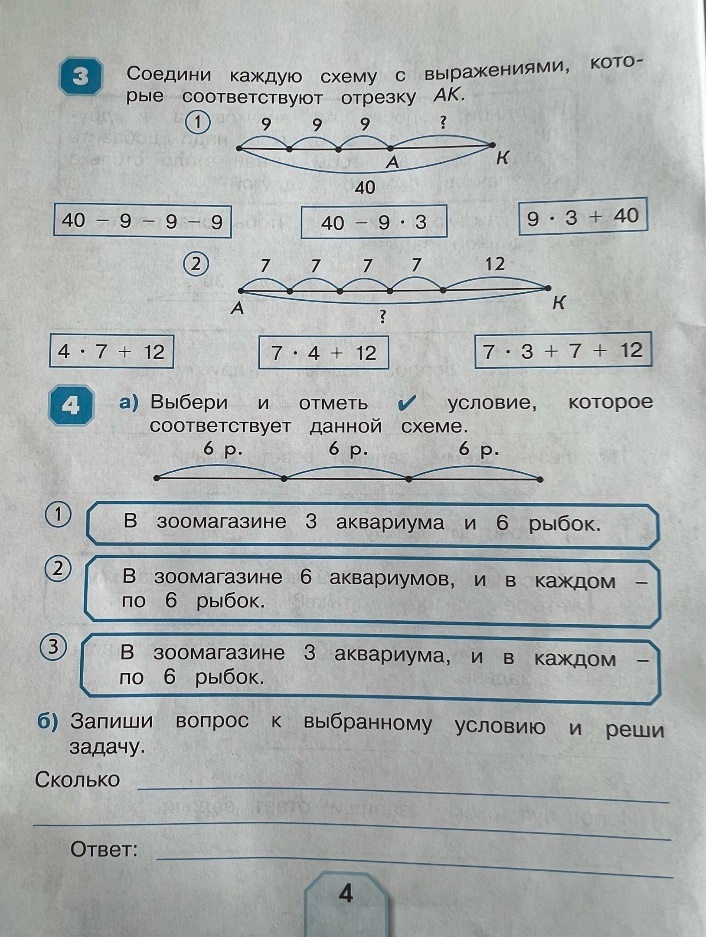 Включать в урок задания, направленные на формирование умений читать схемы и записывать на их основе числовые выражения.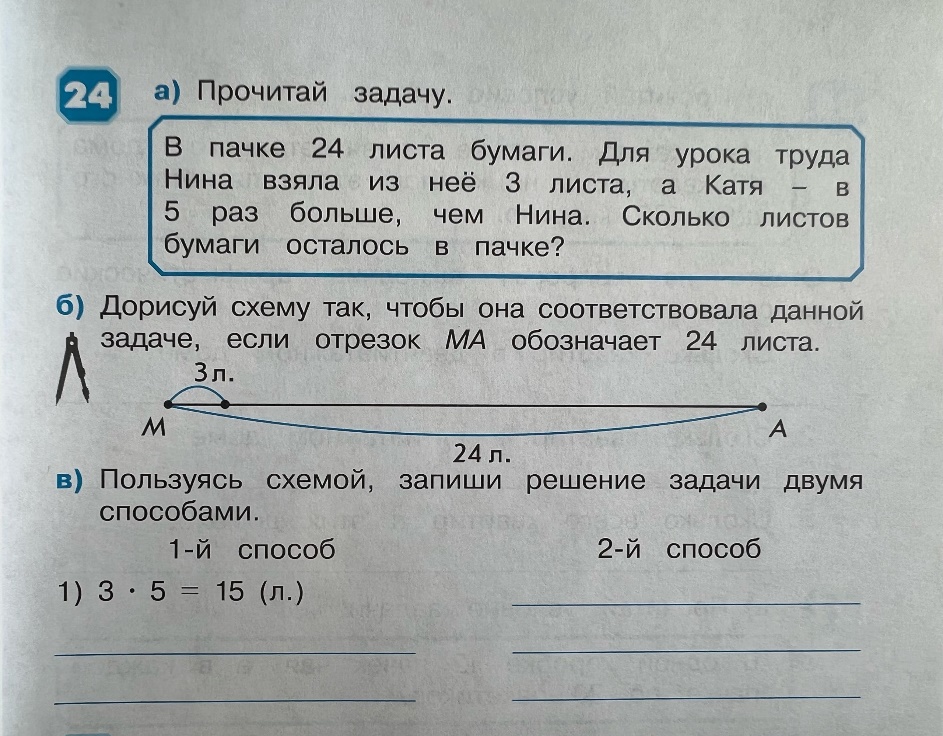 Включать в урок задания, направленные на формирование умений составлять схемы и решать на их основе составные задачи.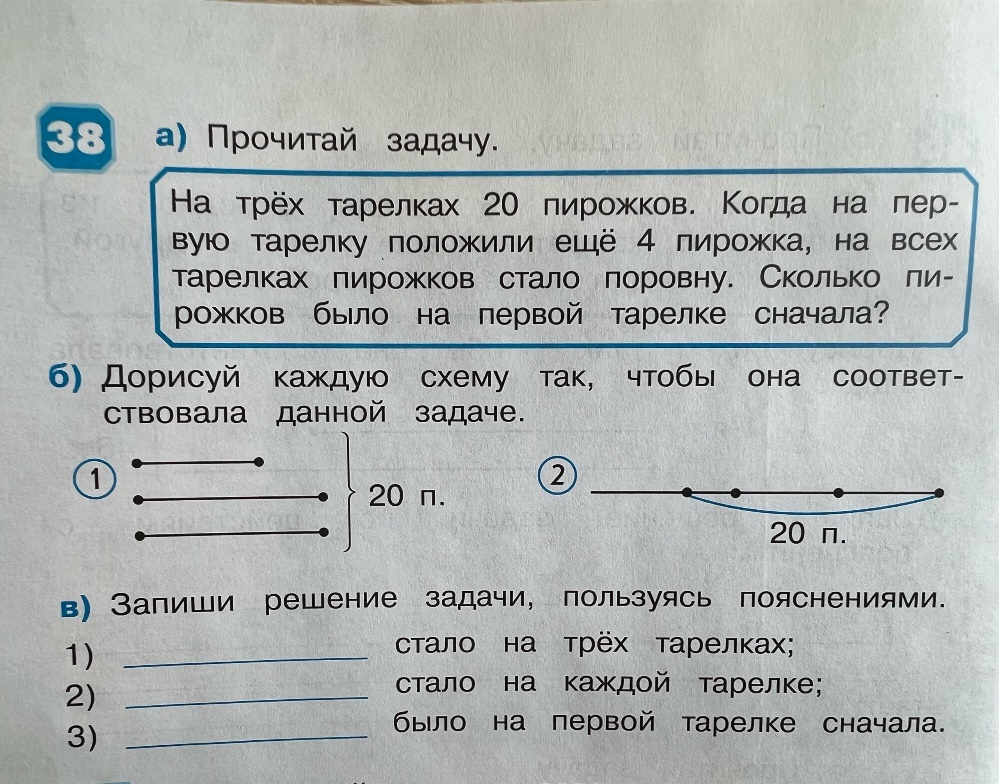 Включать в урок задания, направленные на формирование умений обучающихся объяснять выражения, составленные по условию задачи, переформулировать вопрос задачи, решать задачи с помощью схем.  Приведем примеры из учебника математики Н.Б. Истоминой.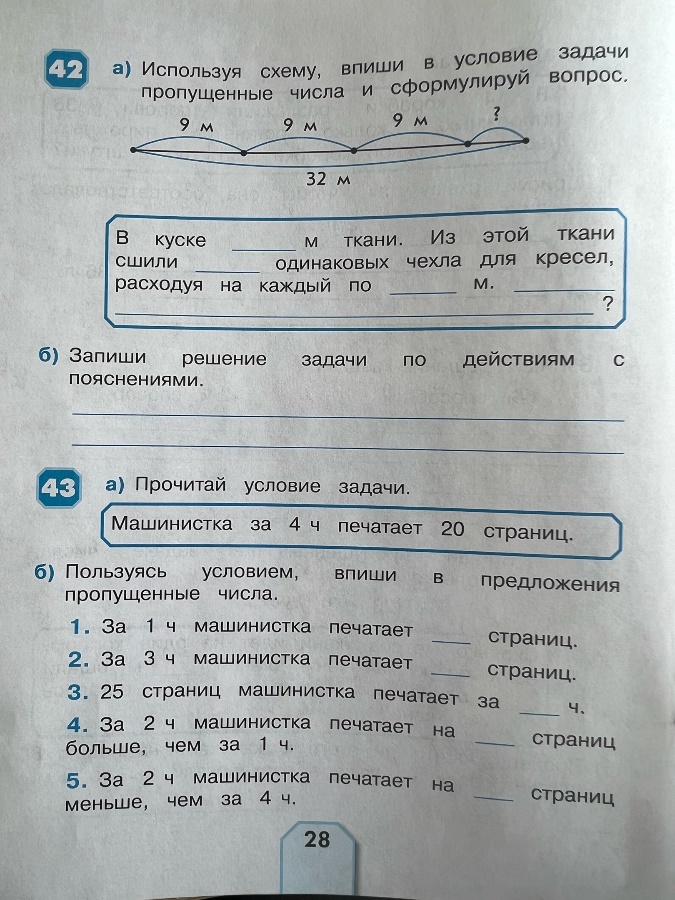 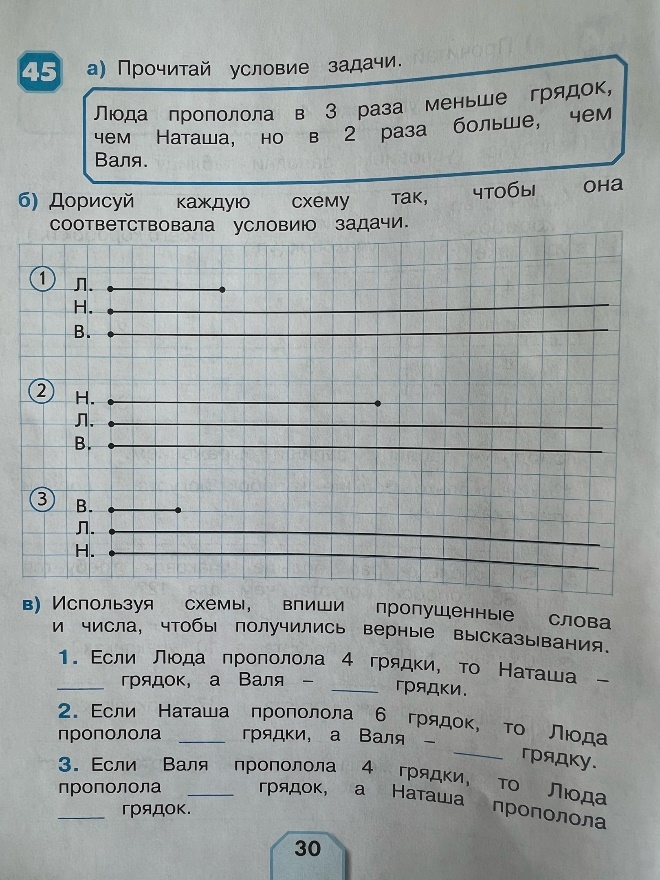  Также рекомендуем использовать оценочный лист для рефлексии результатов обучения моделированию, подготовки проверочной работы. Проверочная работа может быть проведена дважды: в начале третьего класса и в конце.Анализ результатов покажет динамику сформированности умений моделирования при решении текстовых задач.Дополнительно хотели бы отметить использование цифровых образовательных ресурсов для обучения моделированию. Ресурсы РЭШ и Яндекс Учебник для обучения моделированиюРЭШ 3 классhttps://resh.edu.ru/subject/lesson/3801/train/276739/https://resh.edu.ru/subject/lesson/3859/start/273166/https://resh.edu.ru/subject/lesson/3801/start/276724/https://resh.edu.ru/subject/lesson/5696/start/314990/https://resh.edu.ru/subject/lesson/4438/start/215543/Яндекс Учебник Задания (42)https://education.yandex.ru/lab/classes/550052/library/mathematics/theme/34059/problems/Яндекс Учебник Готовые занятия (3)https://education.yandex.ru/lab/classes/550052/library/mathematics/theme/34059/lessons/ Необходима регистрация (как учитель)ЗаключениеОбщеобразовательная значимость решения текстовых задач определяется не только целью – формированием умения решать задачи, но и возможностью их использования для усвоения знаний, а также   для умственного развития школьников.   Большое значение в формировании умения решать задачи имеет моделирование.Процесс моделирования способствует развитию теоретического мышления школьников, заставляя их постепенно продвигаться вперед в учебной деятельности. В результате дети учатся абстрагированию, конкретизации, развивают такие мыслительные операции, как: анализ, синтез, сравнение. Краткая запись задачи в виде схем, графиков и рисунков - это анализ ее условия. Моделирование должно выполнять ведущую роль в формировании умений решать текстовые задачи.    Таким образом, можно сказать, что модель – это также и средство контроля (самоконтроля), поскольку ребёнок всегда может сравнивать выполняемые им действия со способом действия, зафиксированным в схеме.  В настоящее время мы можем с уверенностью сказать, что приём моделирования (со схемой в качестве модели) помогает формированию таких приёмов умственной деятельности, как абстрагирование, анализ, синтез, а также способствует развитию математического мышления.  Думаю, что графической схеме, отведено достойное место как в ряду средств обучения, так и в ряду инструментов, которые даются в руки ученику для решения задач и усвоения вычислительных приёмов.ЛитератураМоделирование на уроках в начальной школе. Модели, разработки уроков, практические задания, проектная деятельность. Москва: Глобус, Панорама. - 2017.- 144 с. Истомина Н.Б. Математика и информатика. 3 класс. Учимся решать задачи. 6-е изд. М. «Просвещение». 2022.Паламарчук. В, Ф. Школа учит мыслить / В. Ф. Паламарчук. – М.: Просвещение. 1987. – 117с.УмениеОбразец задания1.Отмечать на схеме отрезки, соответствующие математическому выражению.Нарисуй отрезок и покажи на нем выражение, подпиши числа        11-52.Читать схемы и записывать на их основе числовые выражения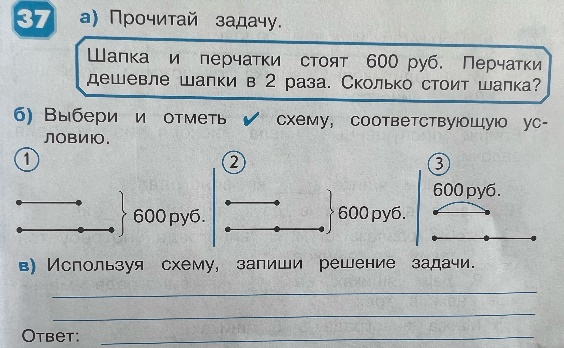 3.Дополнять недостающие данные в схему решения задачи.У Димы было 15 марок. Он отдал 4 марки Сереже, и у них стало марок поровну. Сколько марок было у Сережи?Закончи схему, отметив на ней известные и неизвестные в задаче величины.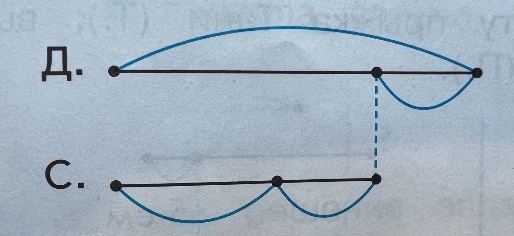 4.Составлять модели в графической форме к задачеКоля поймал несколько рыбок. Из 5 рыбок мама сварила уху. После этого осталось еще 7 рыбок. Сколько рыбок поймал Коля?5.Составлять модели в форме краткой записи к задачеБыло 15 книг и 9 кн.Взяли - 4 кн.Осталось-?6.Составлять текст задачи и схему для ее решенияСоставь задачу в два действия и нарисуй схему для ее решения.